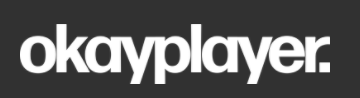 January 3, 2021https://www.okayplayer.com/originals/best-new-breakout-artists-2021.html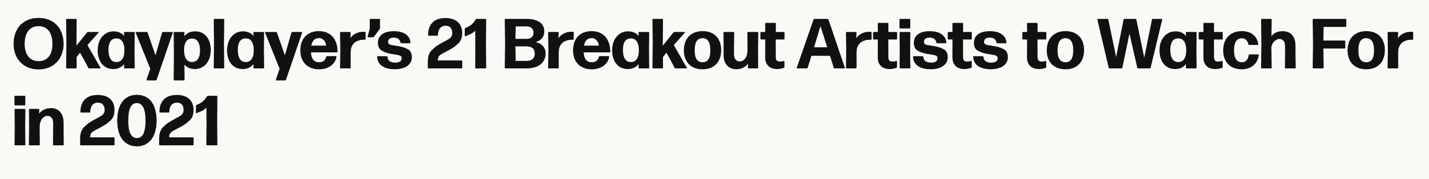 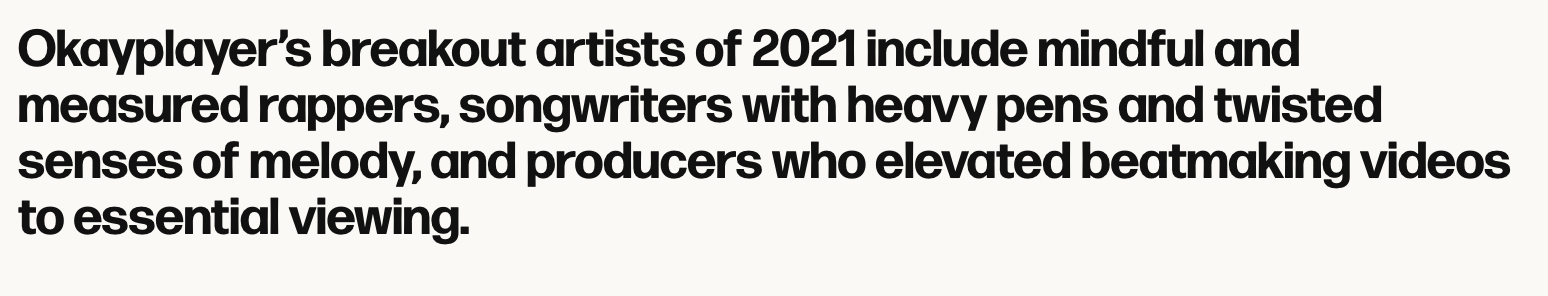 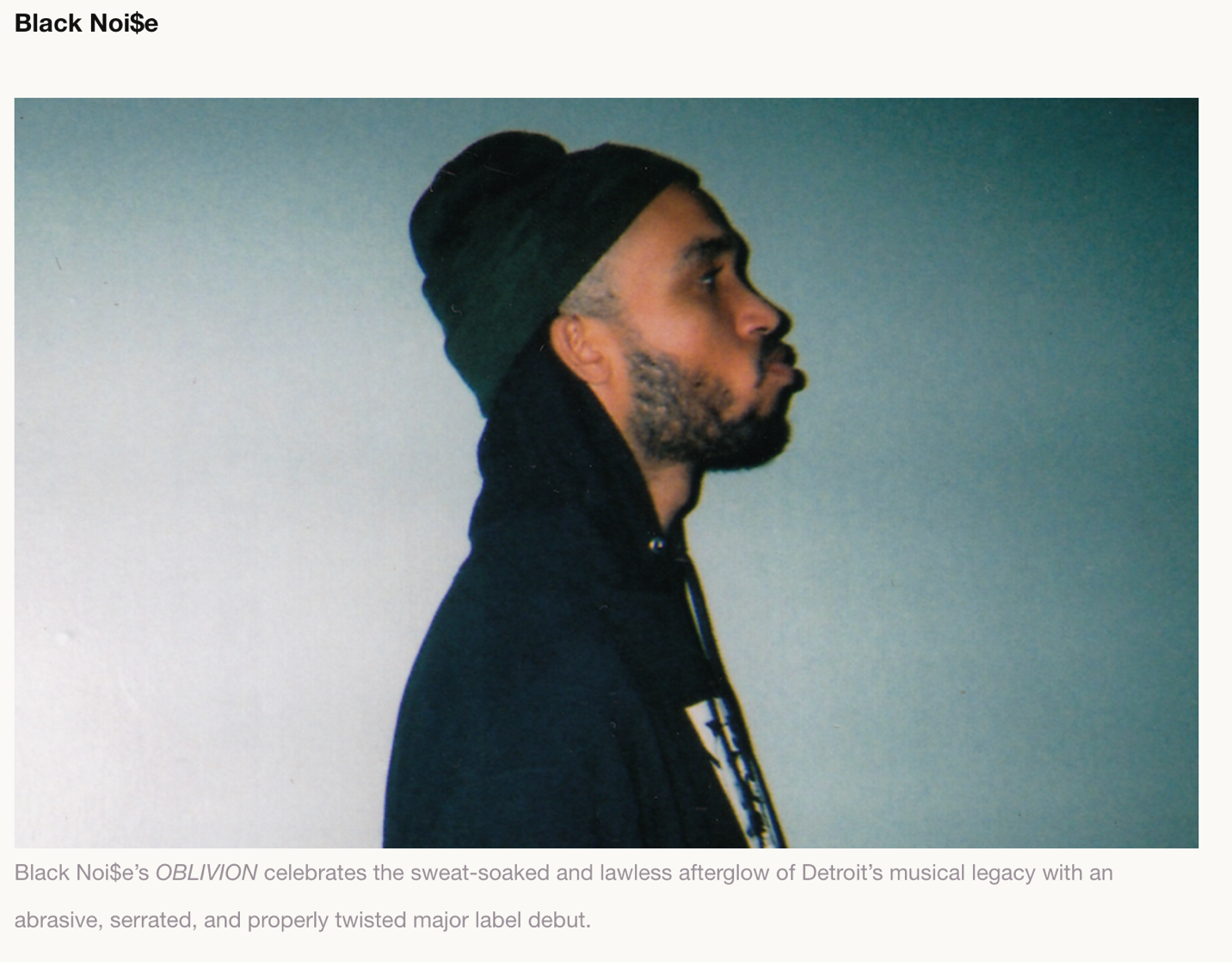 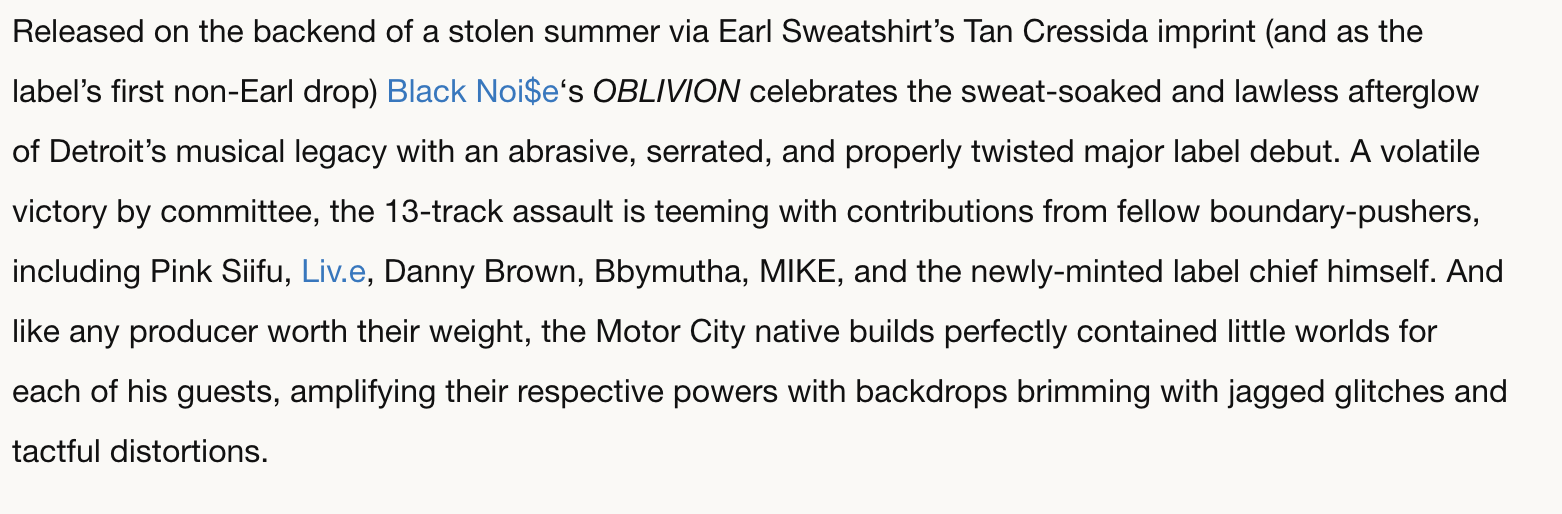 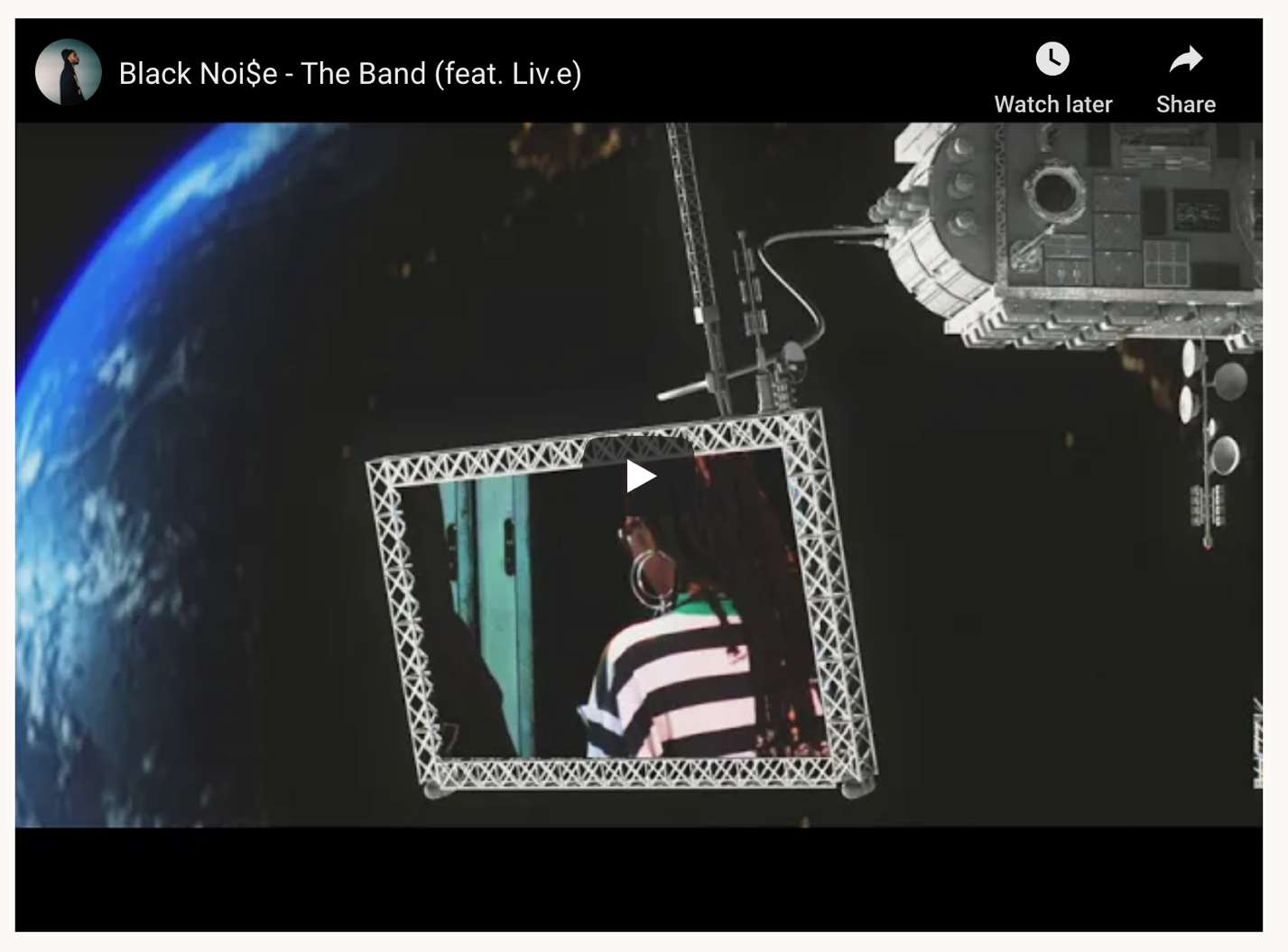 